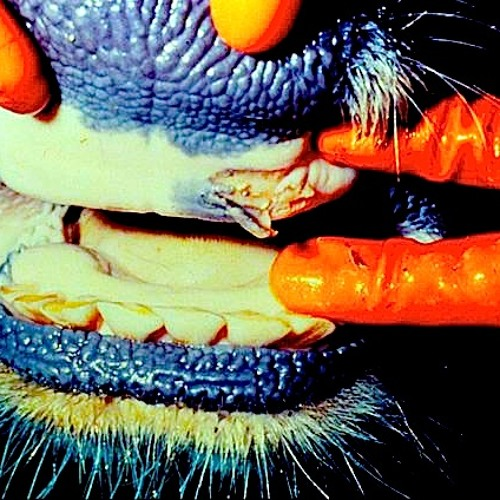 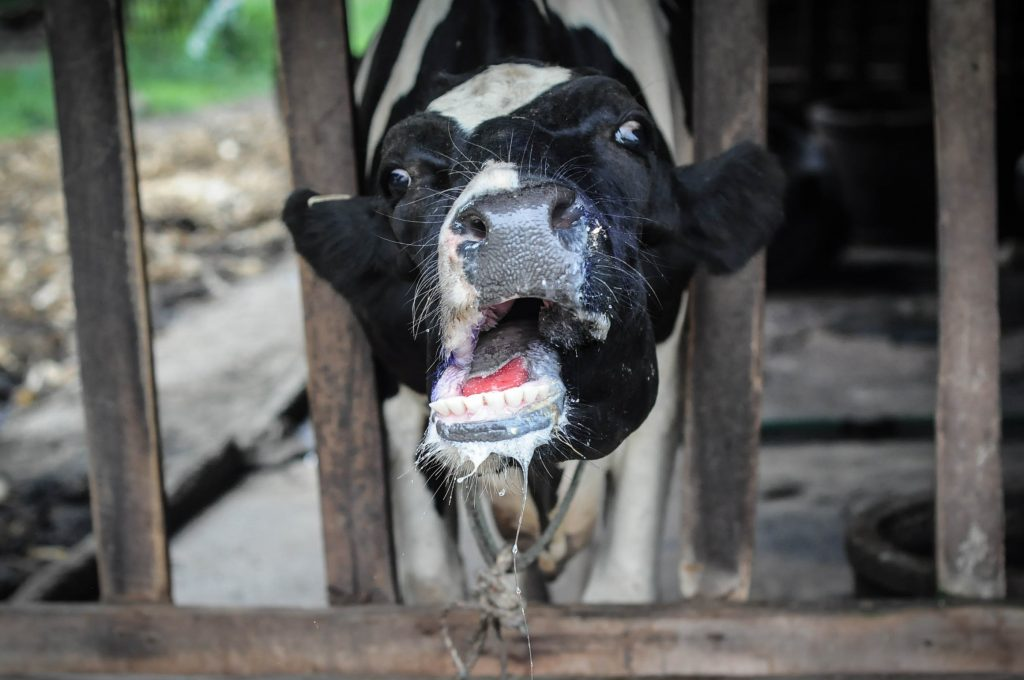 	При появлении первых симптомов заболевания обращаться в КГБУ «Дальнереченская ВСББЖ», расположенную по адресу: Прямой переулок, д.40 или по номеру 25-0-73КГБУ «Дальнереченская ветеринарная станция по борьбе с болезнями животных информирует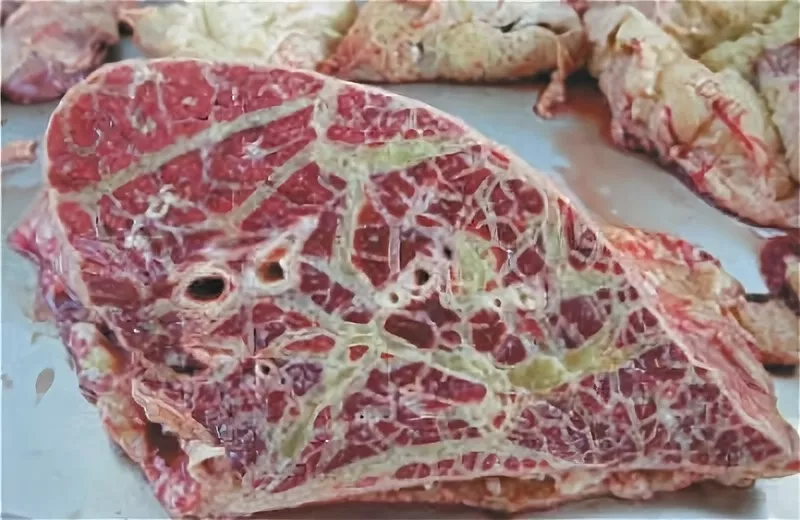 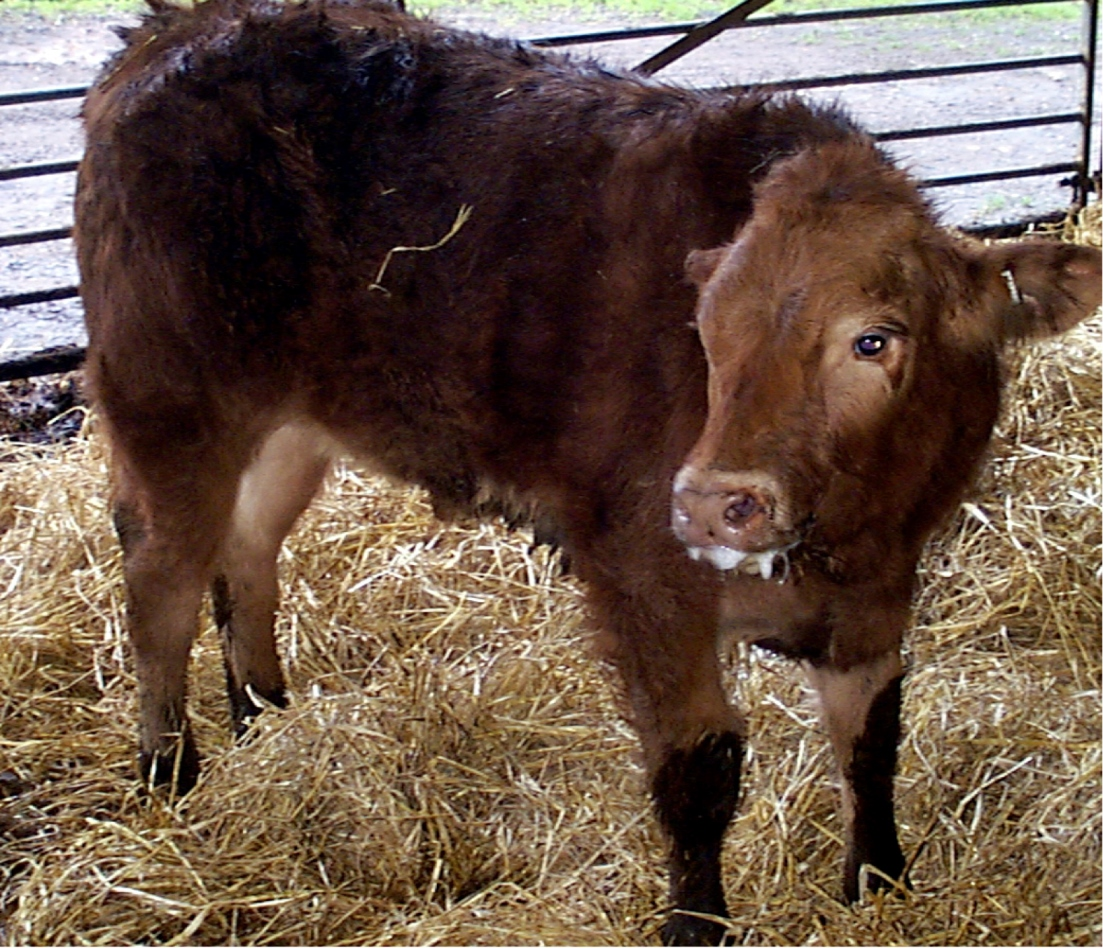 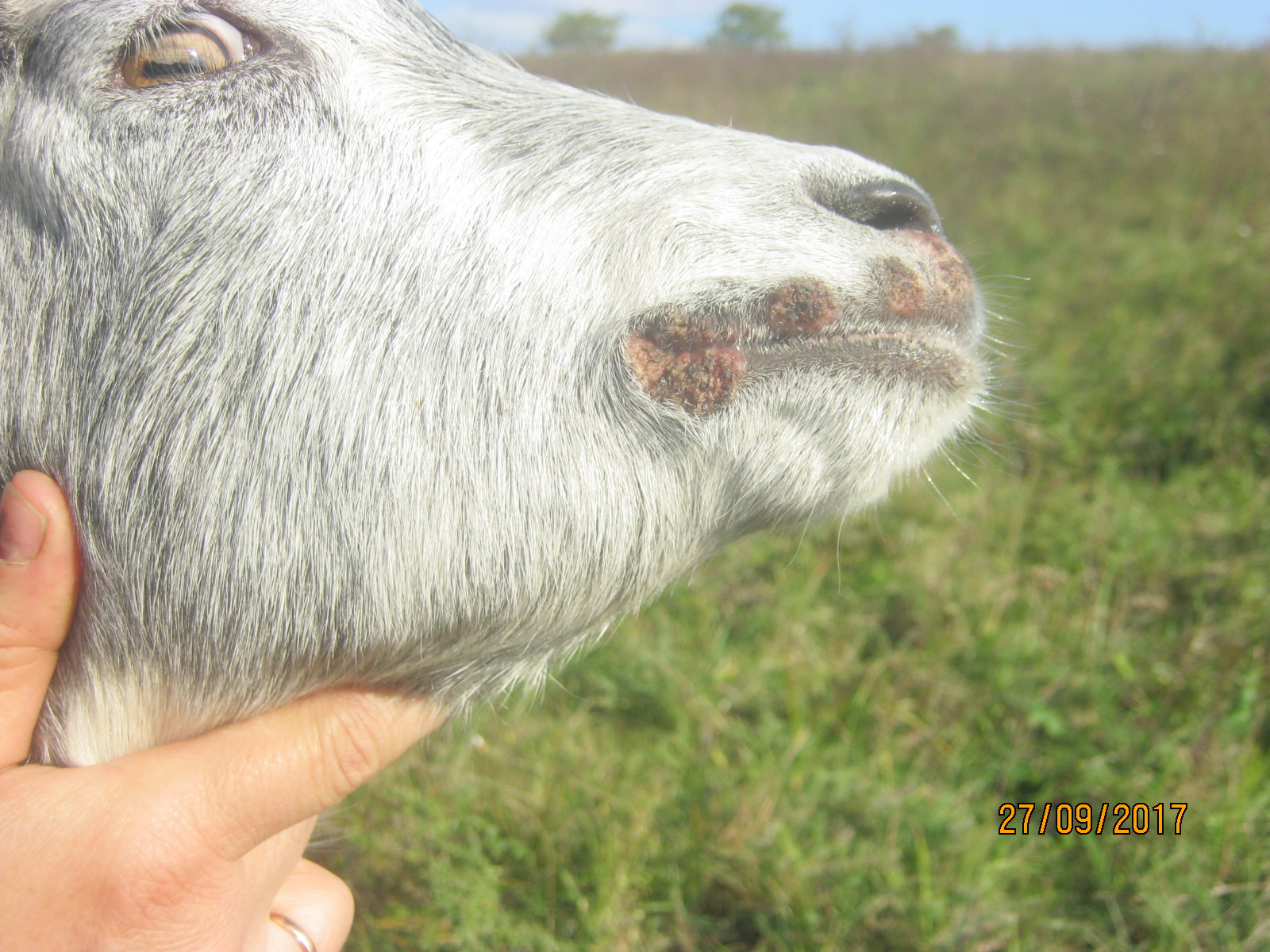 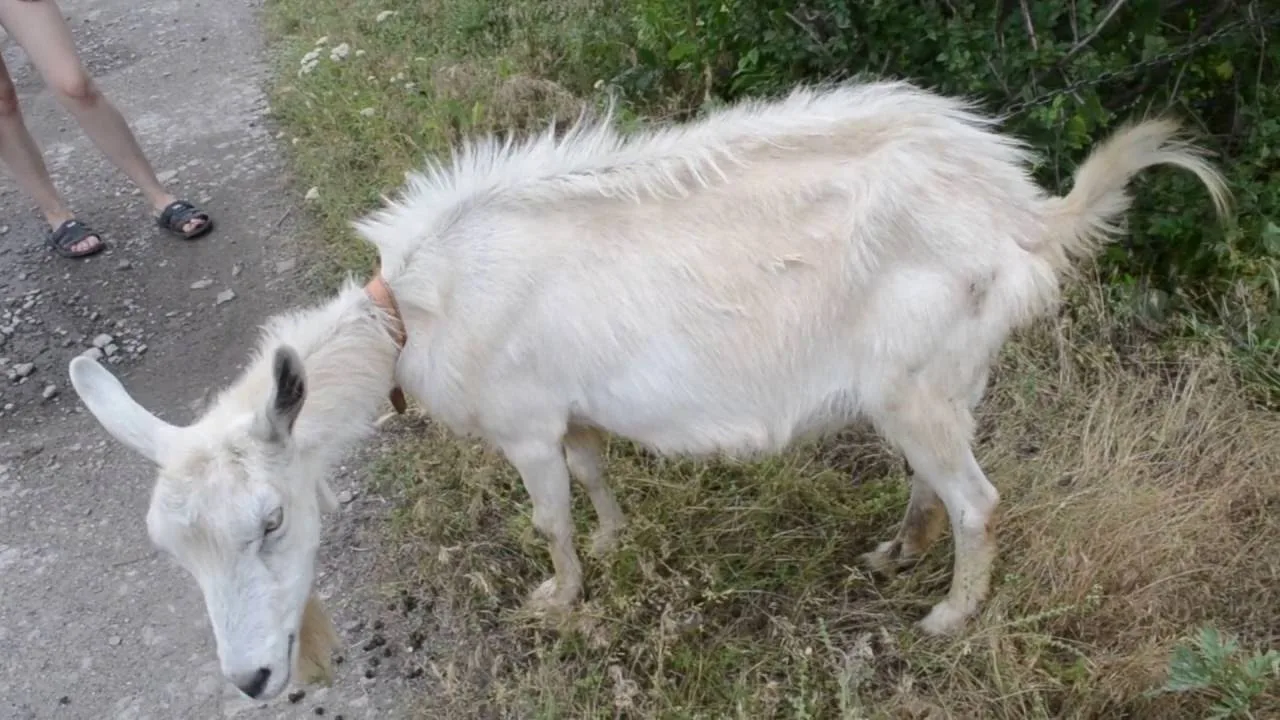 